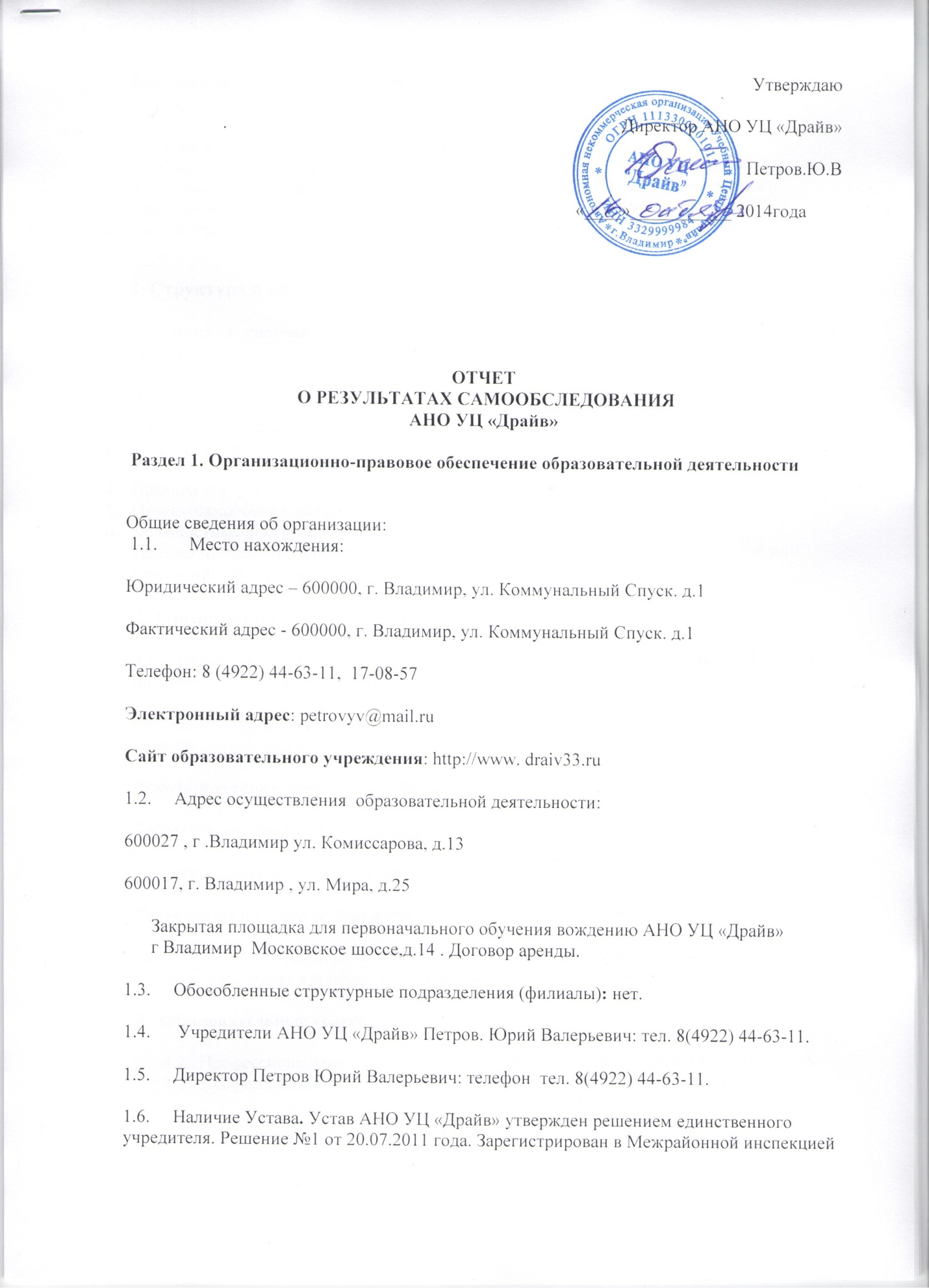 Межрайонной инспекцией Федеральной налоговой службы № 10 по Владимирской  области за основным государственным регистрационным номером 1113300001011.1.7.     Наличие свидетельств и  лицензий:
а)  Лицензия на право обучения водитель автомобиля категории  «В», водитель мототранспортных средств.  серия РО  №029951 выдана 09.12.2011г. Департамент образования Администрации Владимирской области. Срок действия лицензии «бессрочно».2. Структура и система управления.Структура и система управления Учебного центра «Драйв»  соответствует Уставу организации.В организации разработаны локальные нормативные акты:Положение об организации образовательного процессаПоложение об оказании платных образовательных услуг Правила внутреннего трудового распорядка Правила внутреннего распорядка для обучающихсяОтчёт о самообследованииДолжностные инструкции работниковРабочие программы профессиональной подготовки водителей транспортных средств  категорий:  «В», которые согласованны с ГИБДД.   3.  Организация учебного процесса3.1.    Программы подготовки водителей транспортных средств категорий «А.В.» определены лицензией на право ведения образовательной деятельности.Организация учебного процесса соответствует графику учебного процесса и учебным планам.Формы обучения – очная, очно – заочная (вечерняя), заочная.Теоретические занятия проходят в специально оборудованных классах.Расписания занятий на каждую группу, вывешены на информационную доску.Организация промежуточных аттестаций проходит в виде зачетов.Практические занятия осуществляются на  площадке для первоначального обучения и на учебных маршрутах в городе,  утвержденных директором организации.4.  Образовательные услуги4.2.  Профессиональная подготовка водителей транспортных средств категории «А»4.3.  Профессиональная подготовка водителей транспортных средств категории «В»5. Дополнительные услуги5.1  Предоставление учебного автомобиля для сдачи государственного квалификационного экзамена.6. Кадровое обеспечениеПедагогические работники, реализующие программу профессионального обучения водителей транспортных средств, в том числе преподаватели учебных предметов, мастера производственного обучения, прошли аттестацию на соответствие занимаемой должности и удовлетворяют квалификационным требованиям, указанным в квалификационных справочниках по соответствующим должностям. Работники  учреждения повышают уровень профессиональных знаний на различных курсах и путем самообразования.7. Учебно-методическое обеспечениеУчебно-методические материалы позволяют реализовать образовательные программы профессионального обучения водителей транспортных средств в полном объеме и представлены:примерными программами профессиональной подготовки и программами переподготовки водителей транспортных средств, утвержденными в установленном порядке;рабочими программами профессиональной подготовки и программами переподготовки водителей транспортных средств, согласованными с ГИБДД и утвержденными директором организации;методическими рекомендациями по организации образовательного процесса, утвержденными директором организации;материалами для проведения промежуточной и итоговой аттестации обучающихся, утвержденными директором организации;8. Сведения о наличии  в собственности или на ином законном основании оборудованных учебных транспортных средств.9.Сведения о мастерах производственного обучения 10. Сведения о преподавателях учебных предметов11. Сведения о закрытой площадке или автодромеСведения о наличии  в собственности или на ином законном основании закрытых площадок или автодромов. Автодром, Свидетельство гос. регистрации права 33 АЛ №537156 дата выдачи 14.01.2013г. г. Владимир  Московское шоссе,д.14 . договор аренды №37 от 01.11.2014г.. Размеры  автодрома 19 334 кв.м,(в соответствии с  правоустанавливающими документами и итогами фактического обследования)Наличие ровного и однородного асфальто- или цементобетонное покрытия, обеспечивающее круглогодичное функционирование  на участках закрытой площадки или автодрома (в том числе автоматизированного) для первоначального обучения вождению транспортных средств, используемые для выполнения учебных (контрольных) заданий, в наличии.Наличие установленного по периметру ограждения, препятствующее движению по их территории транспортных средств и пешеходов, за исключением учебных транспортных средств, используемых в процессе обучения, в наличии. Наличие наклонного участка (эстакады) с продольным уклоном в пределах 8–16% в наличии. Размеры и обустройство техническими средствами организации дорожного движения обеспечивают выполнение каждого из учебных (контрольных) заданий, предусмотренных программой обучения ,  имеютсяКоэффициент сцепления колес транспортного средства с покрытием не ниже 0,4 соответствует. Наличие оборудования, позволяющего  разметить границы для  выполнения соответствующих заданий в наличии.Поперечный уклон, обеспечивающий водоотвод имеется.  Продольный уклон (за исключением наклонного участка) не более 100‰ соответствует .Наличие освещенности отсутствует.Наличие перекрестка (регулируемого или нерегулируемого) имеется. Наличие пешеходного перехода в наличии.Наличие дорожных знаков имеютсяНаличие средств организации дорожного движения (для автодромов) в наличии .Представленные сведения соответствуют требованиям, предъявляемым к автодрому. 12. Сведения об оборудованных учебных кабинетах:Количество оборудованных учебных кабинетов 2.Данное количество оборудованных учебных кабинетов соответствует 20 групп. Наполняемость учебной группы не должна превышать 30 человек.Наличие учебного оборудования (оборудование, технические средства обучения, учебно-наглядные пособия, информационные материалы) в соответствии с приложением(ями) к настоящему Акту в наличии.13.  Информационно-методические и иные материалы:Учебный план имеетсяКалендарный учебный график имеетсяМетодические материалы и разработки:соответствующая примерная программа профессиональной подготовки (переподготовки) водителей транспортных средств, утвержденная в установленном порядке имеется,образовательная программа подготовки (переподготовки) водителей, согласованная с Госавтоинспекцией и утвержденная  руководителем организации, осуществляющей образовательную  деятельность имеется,методические рекомендации по организации образовательного процесса, утвержденные руководителем организации, осуществляющей образовательную деятельность имеется,материалы для проведения промежуточной и итоговой аттестации обучающихся,  утвержденные руководителем организации, осуществляющей образовательную деятельностьрасписание занятий (по мере набора групп либо индивидуально)Схемы учебных маршрутов, утвержденных организацией, осуществляющей образовательную деятельность  имеется.14. Сведения об оборудовании и технических средствах обучения:                                                                                                                      Приложение № 1.Перечень учебного оборудования, необходимого для осуществления образовательной деятельности по программе профессиональной  подготовки водителей транспортных средств категории «В»ММП* Мульти мидийая программа                                                                                                                               Приложение №2                                                   Перечень материалов по предмету «Первая помощь при дорожно-транспортном происшествии»Наличие учебного оборудования (оборудование, технические средства обучения, учебно-наглядные пособия, информационные материалы) в соответствии с приложениями к настоящему Отчету____________имеется___________________________________________________15. Соответствие требованиям Федерального закона «Об образовании в Российской Федерации»Наличие отчета по результатам самообследования материально-технической базы образовательной организации имеется.Размещение на официальном сайте образовательной организации в сети «Интернет»  отчета о результатах самообследования имеется16. Соответствие требованиям Федерального закона «О безопасности дорожного движения»Проведение мероприятий, направленных на обеспечение соответствия технического состояния транспортных средств требованиям безопасности дорожного движения и запрещения допуска транспортных средств к эксплуатации при наличии у них неисправностей, угрожающих безопасности дорожного движения проводятсяМедицинское обеспечение безопасности дорожного движения:                                             - обязательные предрейсовые медицинские осмотры проводятся.17. ЗаключениеОценка степени освоения обучаемыми предметов учебного плана программы подготовки в ходе самообследования, подтвердила объективность полученных результатов и достаточный уровень знаний слушателей. Организация внутреннего экзамена и экзамена в ГИБДД выпускников обеспечивает объективность результатов. Уровень итоговых оценок подтверждает соответствие знаний и умений выпускников государственным требованиям.
Автошкола располагает необходимой материально-технической базой. Результаты проведенного самообследования АНО УЦ «Драйв» по всем направлениям в деятельности показали, что содержание, уровень и качество подготовки выпускников, условия ведения образовательного процесса соответствуют государственным требованиям. Показатели деятельности АНО УЦ «Драйв»   соответствуют требованиям, предъявляемым к Автошколам.АНО УЦ «Драйв»    соответствует требованиям подготовки водителей транспортных средств категории «В».Сведения                                                         Номер по списку                                                         Номер по списку                                                         Номер по списку                                                         Номер по списку                                                         Номер по списку                                                         Номер по списку                                                         Номер по спискуСведения12234567Марка, модельХенде-АкцентВАЗ2115ВАЗ2115Митцубиши-ЛансерШевроле- ЛачетиХендай-ГетсШкода-ОктавияТОНАР – 86101МТип транспортного средстваЛегк., седанЛегк., седанЛегк., седанЛегк., седанЛегк., седанЛегк., седанЛегк., седанПрицепКатегория транспортного средстваВВВВВВВПрицепГод выпуска20052009200920062011200720101998Государственный регистрационный  знакА192МС 33А826ОВА826ОВС975МХ 33К852СЕ62Н666НР 33К477МТ 33АА6457 33Регистрационные  документы 33ХО138802 от 04.05.201233 21 №06108133 21 №06108133ХО146822 от 21.06.2012 33 21 065877 от 30.07.201433 ХО 137487 от21.04.201233ТК268587 33 ЕМ 895019Собственность или иное законное основание владения  транспортным средствомАрендаАрендаАрендаАрендаАрендаАрендаАрендаАрендаТехническое состояние  Соот.Соотв.Соотв.Соотв.Соотв.Соот.Соот.Соот.Наличие тягово-сцепного (опорно-сцепного) устройства НетДаДаНетНетНетНетДаТип трансмиссии (автоматическая или механическая)Механ.Механ.Механ.Механ.Механ.Механ.Механ._______Дополнительные педали в соответствии с  п. 5  Основных положений Устан.УстанУстанУстанУстанУстанУстан________Зеркала заднего вида для обучающего вождению в соответствии с  п. 5 Основных положений УстанУстанУстанУстанУстанУстанУстан________Опознавательный знак «Учебное транспортное средство» в соответствии с п. 8  Основных положений УстанУстанУстанУстанУстанУстанУстан________Наличие информации о внесении изменений в конструкцию ТС в регистрационном документеДаДаДаДаДаДаДа________Страховой  полис  ОСАГО (номер, дата выдачи, срок действия, страховая организация)ССС №0310524900 от 03.04.2014 до 02.04.2015ССС №0317841182 от 15.06.2014 до 14.06.2015ССС №0317841182 от 15.06.2014 до 14.06.2015ССС №0637530405 от 26.05.2014 до 25.05.2015ССС №0315109519 от 21.04.2014 до 20.04.2015ССС №0320360865 от 29.08.2014 до 28.08.2015ССС №0320360828 от 17.05.2014 до 16.05.2015__________Технический осмотр (дата прохождения, срок действия)от 25.03.2014 до 25.03.2015от 03.06.2014 до 03.06.2015от 03.06.2014 до 03.06.2015от 30.12.2013 до 30.12.2014от 18.02.2014 до 18.02.2015от 26.08.2014 до 26.08.2015От  16.05.2014 до 16.05.2016___________Соответствует (не соответствует) установленным требованиям СоотвСоотв.Соотв.Соотв.Соотв.Соот.Соот.Соот.Оснащение тахографами (для ТС категории «D», подкатегории «D1»-------_Ф. И. О.Серия, № водительского удостоверения,дата выдачиРазрешенные категории, подкатегории ТСДокумент на право обучения вождению ТС данной категории, подкатегорииУдостоверение о повышении квалификации (не реже чем один раз в три года)Оформлен в соответствии с трудовым законодательством (состоит в штате или иное)Кузнецов Максим Николаевич33 12 227218 от 19.04.2013АВС свидетельство№0125 от31.06.2014свидетельство №0125 от31.06.2014В штатеРассказов Алексей Александрович072636 от 07.07.2008ВСсвидетельство №0033 от23.08.2012свидетельство №0033 от23.08.2012В штате Королев Андрей Валерьевич 33 04 139548 от 07.09.2012АВСсвидетельство №0042 от 26.03.2013свидетельство №0042 от 26.03.2013В штате Данилов Роман Владимирович33 ВА 094546 от 03.03.2010Всвидетельство №0032 от 23.08.2012свидетельство №0032 от 23.08.2012В штате Сорокин Сергей Вячеславович33ЕХ302611 от 13.09.2007ВСсвидетельство №0013 от 14.04. 2014свидетельство №0013 от 14.04. 2014В штате Петров Юрий Валерьевич33 00 538618 от 17.10.2009        АВСДЕсвидетельство№0035 от24.08.2012свидетельство №0035 от24.08.2012В штате     Ф. И. О.Учебный предметДокумент о высшем  или среднем профессиональном образовании по направлению подготовки "Образование и педагогика" или в области, соответствующей преподаваемому предмету,  либо о высшем или среднем профессиональном образовании и дополнительное профессиональное образование по направлению деятельностиУдостоверение о по-вышении квалификации (не реже чем один раз в три года)Оформлен в соответствии с трудовым законодательством (состоит в штате или иное)Федякова Ирина Сергеевна Основы законодательства в сфере ДДОсновы управления ТС и БДОрганизация и выполнение груз. перевозок АТОрганизация и выполнение пас. перевозок АТсредствомДиплом о среднем профессиональном образовании Б №847791 от 11.06.1999г.Св-во №0033 от10.12.2013Состоит в штатеДрожжина Ольга АндреевнаОсновы законодательства в сфере ДДОсновы управления ТС и БДОрганизация и выполнение груз. перевозок АТОрганизация и выполнение пас. перевозок АТДиплом о среднем профессиональном образовании  № 28067 от 30.06.2011г.Св-во№0026 от 23.10.2013Состоит в штатеПетров Юрий ВалерьевичУстройство и техническое обслуживание транспортных средствАттестат №3412 о профессиональном образовании  от18.07.1985г.Св-во№0013 от28.03.2013г.Состоит в штатеКузина Елена МихайловнаОказание первой медицинской помощиДиплом №827862 по специальности «лечебное дело»Удостоверение о повышении квалификации 3967 от15.05.2014Состоит в штатеКрылова Анна ВячеславовнаПсихофизиологические основы деятельности водителяДиплом о высшем образовании ВСГ №1982293 От29.06.2007г. Преподаватель психологииСостоит в штате№ п/пПо какому адресу осуществления образовательной деятельности находится оборудованный учебный кабинетПлощадь  (кв. м)Сроки действия правоустанавливающих документов или иных документов)Количество посадочных мест1г. Владимир  ул. Комиссарова 13 42,9 кв.мДоговор субаренды № 1 01.11.14г.3110.15г.ИП Кулакова Л.АСв-во о рег. права33АК №247134 От 08.05.2007 г122Г. Владимир ул. Мира 2519,7 кв.мДоговор Аренды №29 01.11.1431.10.15ООО «ЭРА-2000»Св-во о рег. права33АК №526480От 03.10.2008 г8Наименование учебного оборудованияЕдиницаизмеренияКоличествоНаличиеОборудование и технические средства обученияТренажер Аппаратно-программный комплекс тестирования и развития психофизиологических качеств водителя (АПК) Детское удерживающее устройствоГибкое связующее звено (буксировочный трос)Тягово-сцепное устройствоКомпьютер с соответствующим программным обеспечениемМультимедийный проекторЭкран (монитор, электронная доска)Магнитная доска со схемой населенного пунктаУчебно-наглядные пособияОсновы законодательства в сфере дорожного движенияДорожные знакиДорожная разметка Опознавательные и регистрационные знакиСредства регулирования дорожного движенияСигналы регулировщикаПрименение аварийной сигнализации и знака аварийной остановкиНачало движения, маневрирование. Способы разворотаРасположение транспортных средств на проезжей части Скорость движенияОбгон, опережение, встречный разъездОстановка и стоянка Проезд перекрестковПроезд пешеходных переходов, и мест остановок маршрутных транспортных средствДвижение через железнодорожные путиДвижение по автомагистралямДвижение в жилых зонахПеревозка пассажиров Перевозка грузовНеисправности и условия, при которых запрещается эксплуатация транспортных средствОтветственность за правонарушения в области дорожного движенияСтрахование автогражданской ответственностиПоследовательность действий при ДТППсихофизиологические основы деятельности водителяПсихофизиологические особенности деятельности водителяВоздействие на поведение водителя психотропных, наркотических веществ, алкоголя и медицинских препаратовКонфликтные ситуации в дорожном движенииФакторы риска при вождении автомобиляОсновы управления транспортными средствами Сложные дорожные условияВиды и причины ДТПТипичные опасные ситуацииСложные метеоусловияДвижение в темное время сутокПосадка водителя за рулем. Экипировка водителяСпособы торможения Тормозной и остановочный путь Действия водителя в критических ситуацияхСилы, действующие на транспортное средствоУправление автомобилем в нештатных ситуацияхПрофессиональная надежность водителяДистанция и боковой интервал. Организация наблюдения     в процессе управления транспортным средствомВлияние дорожных условий на безопасность движенияБезопасное прохождение поворотовБезопасность пассажиров транспортных средствБезопасность пешеходов и велосипедистовТипичные ошибки пешеходовТиповые примеры допускаемых нарушений ПДДУстройство и техническое обслуживание транспортных средств категории «В» как объектов управленияКлассификация автомобилейОбщее устройство автомобиляКузов автомобиля, системы пассивной безопасностиОбщее устройство и принцип работы двигателяГорюче-смазочные материалы и специальные жидкостиСхемы трансмиссии автомобилей с различными приводамиОбщее устройство и принцип работы сцепленияОбщее устройство и принцип работы механической коробки переключения передачОбщее устройство и принцип работы автоматической коробки переключения передачПередняя и задняя подвескиКонструкции и маркировка автомобильных шинОбщее устройство и принцип работы тормозных системОбщее устройство и принцип работы системы рулевого управленияОбщее устройство и маркировка аккумуляторных батарейОбщее устройство и принцип работы генератораОбщее устройство и принцип работы стартераОбщее устройство и принцип работы бесконтактной и микропроцессорной систем зажиганияОбщее устройство и принцип работы, внешних световых приборов и звуковых сигналовКлассификация прицеповОбщее устройство прицепа Виды подвесок, применяемых на прицепах Электрооборудование прицепаУстройство узла сцепки и тягово-сцепного устройства Контрольный осмотр и ежедневное техническое обслуживание автомобиля и прицепаОрганизация и выполнение грузовых перевозок автомобильным транспортомНормативные правовые акты, определяющие порядок перевозки грузов автомобильным транспортомОрганизация и выполнение пассажирских перевозок автомобильным транспортомНормативное правовое обеспечение пассажирских перевозок автомобильным транспортомИнформационные материалыИнформационный стенд Закон Российской Федерации от 7 февраля 1992 г. № 2300-1 «О защите прав потребителей»Копия лицензии с соответствующим приложениемПримерная программа профессиональной подготовки водителей транспортных средств категории «В»Программа профессиональной подготовки водителей транспортных средств категории «В», согласованная с ГосавтоинспекциейУчебный планКалендарный учебный график (на каждую учебную группу)Расписание занятий (на каждую учебную группу)График учебного вождения (на каждую учебную группу)Схемы учебных маршрутов, утвержденные руководителем организации, осуществляющей образовательную деятельностьКнига жалоб и предложенийАдрес официального сайта в сети «Интернет»комплекткомплекткомплекткомплекткомплекткомплекткомплекткомплекткомплекткомплекткомплектштштштштштштштштштштштштштштштштштштштштштштштштштштштштштштштштштштштштштштштштштштштштштштштштштштштштштштштштштштштштштштштштштштштштштштштштштштштштштштшт1111111111111111111111111111111111111111111111111111111111111111111111111111111111111111НетНетЕстьЕстьЕстьЕстьЕстьЕстьЕстьммпммпммпммпммпммпммпммпммпммпммпммпммпммпммпммпммпммпммпммпммпммпммпммпммпммпммпммпммпммпммпммпммпммпммпммпммпммпммпммпммпммпммпммпммпммпммпммпммпммпммпммпммпммпммпммпммпммпммпммпммпммпммпммпммпммпммпммпммпммпммпЕстьЕстьЕстьЕстьЕстьЕстьЕстьЕстьЕстьЕстьwww.draiv33.ruНаименование учебных материаловЕдиницаизмеренияКоличество НаличиеОборудование Оборудование Оборудование Оборудование Тренажер-манекен взрослого пострадавшего (голова, торс, конечности) с выносным электрическим контролером для отработки приемов сердечно-легочной реанимациикомплект1ДоговорТренажер-манекен взрослого пострадавшего (голова, торс) без контролера для отработки приемов сердечно-легочной реанимациикомплект1ДоговорТренажер-манекен взрослого пострадавшего для отработки приемов удаления инородного тела из верхних дыхательных путейкомплект1ЕстьРасходный материал для тренажеров (запасные лицевые маски, запасные «дыхательные пути», пленки с клапаном для проведения искусственной вентиляции легких)комплект20ЕстьМотоциклетный шлемштук1ЕстьРасходные материалы Расходные материалы Расходные материалы Расходные материалы Аптечка первой помощи (автомобильная)комплект8ЕстьТабельные средства для оказания первой помощи.Устройства для проведения искусственной вентиляции легких: лицевые маски с клапаном различных моделей.Средства для временной остановки кровотечения – жгуты.Средства иммобилизации для верхних, нижних конечностей, шейного отдела позвоночника (шины).Перевязочные средства (бинты, салфетки, лейкопластырь)комплект1ЕстьПодручные материалы, имитирующие носилочные средства, средства для остановки кровотечения, перевязочные средства, иммобилизующие средствакомплект1ЕстьУчебно-наглядные пособия Учебно-наглядные пособия Учебно-наглядные пособия Учебно-наглядные пособия Учебные пособия по первой помощи пострадавшим в дорожно-транспортных происшествиях для водителейкомплект8ПлакатыУчебные фильмы по первой помощи пострадавшим в дорожно-транспортных происшествияхкомплект1Видео-фильмыНаглядные пособия: способы остановки кровотечения, сердечно-легочная реанимация, транспортные положения, первая помощь при скелетной травме, ранениях и термической травме комплект1ПлакатыТехнические средства обученияТехнические средства обученияТехнические средства обученияТехнические средства обученияКомпьютер с соответствующим программным обеспечениемкомплект1ЕстьМультимедийный проекторкомплект1ЕстьЭкран (электронная доска)комплект1Есть